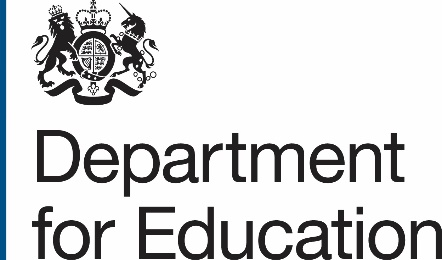 Connect the ClassroomNetwork Asset FormDocument Control TableIntroductionThis form is to allow DfE to gather basic information about the network you currently have in school to help us to make a decision on whether you are eligible for Connect the Classroom funding. Once completed you should submit it to ConnectTheClassroom.DfEICT@education.gov.uk. Where possible we always ask you include your school URN and school name in the subject line of emails to us.Once we have the form from you, we will aim to make the decision within a few days, or to get in touch to resolve any queries.You will probably need the person that manages ICT Support for your school to help you complete this form.Section A is all information we need. Please don’t leave anything out.Section B is additional information that may affect how costly and complex the work at your school will be. At this stage, sharing it might be useful but isn’t always necessary.Section A Mandatory InformationCore Switches (if applicable)Edge SwitchesWireless Access PointsSection B Additional InformationThis section allows you to bring anything relevant to our attention. Please note that at this stage of the process we are simply reviewing whether the school requires funding or not, and a huge amount of technical detail is not required. This section can be left blank.VersionCommentStatusDate of IssueDocument author1Release versionRELMay 2022DfE1.1Form ChangesRELSeptember 2022DfE2Release versionRELNovember 2022DfEThe DfE and its advisers accept no liability whatsoever for any expense, liability, loss, claim, or proceedings arising from reliance placed upon this ICT Requirements document.SchoolEasterside AcademyForm completed byBrett WebsterRoleDirector of ITDate completed23/12/2022Contact emailBrett.webster@enquirelearningtrust.orgManufacturerModelQuantityAge (Years)Manufacturer Warranty Remaining (Years)D-Link DGS-1210-5213.50ManufacturerModelQuantityAge (Years)Manufacturer Warranty Remaining (Years)D-Link DGS-1210-28-MP53.50ManufacturerModelQuantityAge (Years)Manufacturer Warranty Remaining (Years)RuckusR510143.50‘Core Switch’ identified as the D-Link DGS-1210-52 in the main network cabinet simply because of it’s configuration to provide an LACP Team to the server, however it’s not a ‘core switch’ in the main sense of the term.5 network cabinets are onsite – all of which are connected via fibre, hosting a single DGS-1210-28-MP switch to provide connectivity to wired and wireless devices in that area of school. The main cabinet has 1 x DGS-1210-28-MP and 1 x DGS-1210-52, which is configured as the ‘core’ mentioned above.Equipment AccommodationPassive networkBuilding InterconnectsImmediate PlansOther